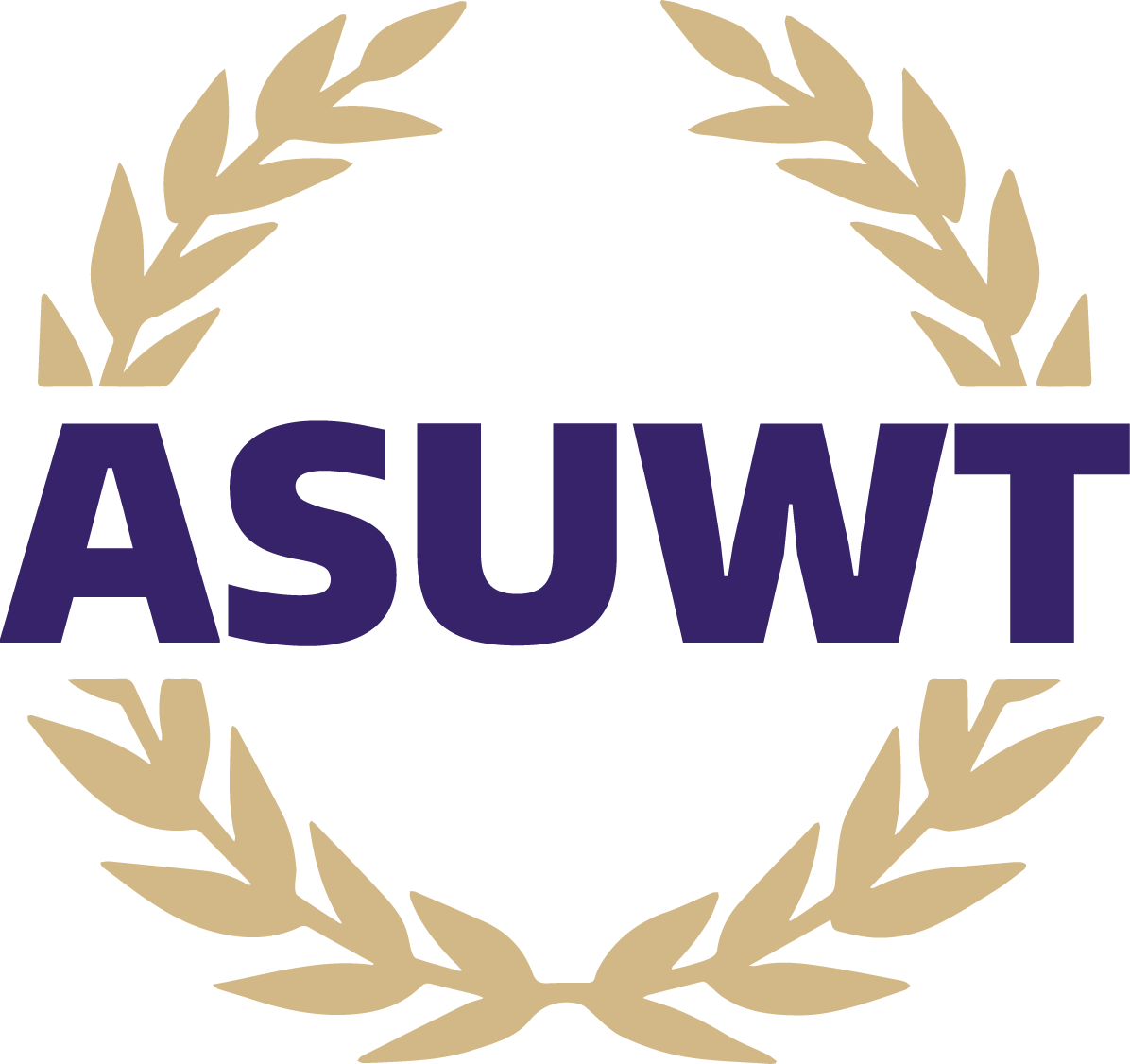 Student Technology Fee CommitteeOfficial MeetingDate & Time: 02/23/24 @4pmLocation: TPS 110Zoom: https://washington.zoom.us/j/4917079050Call to OrderMeeting was called to order at 4:03pmRoll CallApproval of the MinutesApproval of the AgendaOpen Public ForumUnfinished Business[Discussion] Annual Allocation Proposal 24A0437 – Revathi ChintapalliZafar motioned to move proposal to a later time, seconded by Buruk6-0-0[Discussion] Annual Allocation Proposal 24A0431 – Buruk YimesgenZafar motioned to move proposal to a later time, seconded by Buruk6-0-0[Discussion] Annual Allocation Proposal 24A0432 – Buruk YimesgenZafar motioned to move proposal to a later time, seconded by Buruk6-0-0[Discussion] Annual Allocation Proposal 24A0424 – Lizzy McLamZafar motioned to move proposal to a later time, seconded by Buruk6-0-0New BusinessAnnual Allocation Excel Sheet UpdateCommittee had spent the meeting prioritizing proposals based on demand of studentsThree categories – red, yellow, greenBatch Review PlanWill review batches based on priority (red, yellow, green)Committee UpdatesChair UpdatesCommittee had voted for a Vice ChairLizzy McLam – 1Buruk Yimesgen - 4AdjournmentMeeting adjourned at 5:02pmPositionNameAttendanceDirector of Student Technology (Chair)Jayana EstacioVice ChairAssistantVoting MemberBuruk YimesgenVoting MemberQuienten MillerVoting MemberLwazi MabotaVoting MemberNavneet SinghVoting MemberLizzy McLamVoting MemberRevathi ChinitapalliVoting MemberKhobaib ZafarVoting MemberYujin JungCompliance OfficerConor LearyASUWT DirectorAlicia WhittenUWT Finance DepartmentMike RussellUWT Computer ServicesJoshua GibsonVice Chancellor Information TechnologyPatrick Pow